Kla.TV Hits 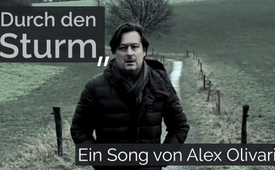 "♫ Durch den Sturm ♫" - Ein Song von Alex Olivari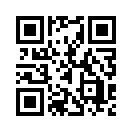 Alex Olivari berührt erneut die Menschen mit seiner Neuerscheinung „Durch den Sturm“. Seine Lieder sind nicht nur musikalisch ein Genuss, sondern sie trösten, bauen auf, geben Hoffnung und das Gefühl: „WIR alle halten zusammen! WIR sind stark!“ Kla.TV sagt vielen Dank für diesen mutmachenden Song!Wer trocknet deine Tränen, wenn dich niemand mehr versteht
Wer heilt deine Wunden, wenn du jeden Tag über Scherben gehst
Wo sind deine Freunde, hast du sie alle verloren
Oder werden dir wahre Brüder und Schwestern in der Not geboren

Siehst du es nicht, am Ende des Tunnels ein Licht

Komm mit, wir gehen gemeinsam durch den Sturm
Über Brücken, die brennen
Und über Mauern, die uns trennen
Komm mit, wir gehen gemeinsam durch den Sturm
Es ist so gut, dass wir uns haben
Und wir sind von guten Mächten getragen

Die Besten ihres Landes wurden stets zum Gespött gemacht
Getreten, bespuckt und gekreuzigt, auferstanden am dritten Tag
Wenn Verblendete und Heuchler das Recht gepachtet haben
Woher nimmst du die Kraft und den Mut
Immer wieder die Wahrheit zu sagen

Zweifle nicht, der Gipfel ist schon in Sicht

Komm mit, wir gehen gemeinsam durch den Sturm
Und über Brücken, die brennen
Über Mauern, die uns trennen
Komm mit, wir gehen gemeinsam durch den Sturm
Es ist so gut, dass wir uns haben
Und wir sind von guten Mächten getragen

Eine Wand aus dunklen Wolken kommt bedrohlich auf uns zu
Es ist kalt und wir frieren, doch wir verlieren nicht den Mut
Ein Heer aus Dämonen greift nach dem, was heilig ist
Doch wir weichen nicht

Komm mit, wir gehen gemeinsam durch den Sturm
Über Brücken, die brennen
Und über Mauern, die uns trennen
Komm mit, wir gehen gemeinsam durch den Sturm
Es ist so gut, dass wir uns haben
Und wir sind von guten Mächten getragen


Composing: Alex Olivari
Video: SH Studiovon jhoQuellen:Homepage Alex Olivari
https://www.ao-ton.com

Originalvideo „Durch den Sturm" auf YouTube
https://www.youtube.com/watch?v=aQw9I2XCY48

Song erhältlich bei:
https://spinnup.link/419297-durch-den-sturmDas könnte Sie auch interessieren:#Hits - Kla.TV-Hits - www.kla.tv/Hits

#AlexOlivari - www.kla.tv/AlexOlivariKla.TV – Die anderen Nachrichten ... frei – unabhängig – unzensiert ...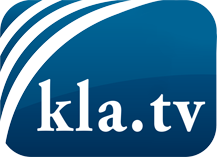 was die Medien nicht verschweigen sollten ...wenig Gehörtes vom Volk, für das Volk ...tägliche News ab 19:45 Uhr auf www.kla.tvDranbleiben lohnt sich!Kostenloses Abonnement mit wöchentlichen News per E-Mail erhalten Sie unter: www.kla.tv/aboSicherheitshinweis:Gegenstimmen werden leider immer weiter zensiert und unterdrückt. Solange wir nicht gemäß den Interessen und Ideologien der Systempresse berichten, müssen wir jederzeit damit rechnen, dass Vorwände gesucht werden, um Kla.TV zu sperren oder zu schaden.Vernetzen Sie sich darum heute noch internetunabhängig!
Klicken Sie hier: www.kla.tv/vernetzungLizenz:    Creative Commons-Lizenz mit Namensnennung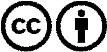 Verbreitung und Wiederaufbereitung ist mit Namensnennung erwünscht! Das Material darf jedoch nicht aus dem Kontext gerissen präsentiert werden. Mit öffentlichen Geldern (GEZ, Serafe, GIS, ...) finanzierte Institutionen ist die Verwendung ohne Rückfrage untersagt. Verstöße können strafrechtlich verfolgt werden.